 MARSZAŁEK WOJEWÓDZTWA PODKARPACKIEGO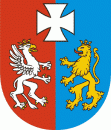 OS-IV.7440.41.2022.WZRzeszów, 2022-08-16OBWIESZCZENIEDziałając na podstawie art.49 ustawy Kodeks postępowania administracyjnego (Dz.U.2021.735, ze zm. – zwany dalej KPA); art.161 ust.1 w związku z art.80 oraz art.41 ust.3 ustawy Prawo geologiczne i górnicze (Dz.U.2022.1072 – zwany dalej PGG) zawiadamiam, że:Decyzją z dnia 16 sierpnia 2022r. znak: OS-IV.7440.36.2022.WZ zatwierdzony został „Projekt robót geologicznych dla określenia warunków hydrogeologicznych w związku z zamierzonym wykonywaniem przedsięwzięcia mogącego znaczaco oddziaływać na wody podziemne, w tym powodować ich zanieczyszczenia - budowa obwodnicy Kolbuszowej w ciągu drogi krajowej nr 9” (gm. Kolbuszowa, gm. Cmolas – pow. kolbuszowski) (- zwanej dalej Decyzją).Niniejsze obwieszczenie zostaje podane do publicznej wiadomości: na tablicy ogłoszeń oraz na stronie internetowej (Biuletyn Informacji Publicznej) Urzędu Marszałkowskiego Województwa Podkarpackiego w Rzeszowie, jak również przesłane celem obwieszczenia w sposób zwyczajowo przyjęty w Gminie. Doręczenie stronie uważa się za dokonane po upływie 14 dni od dnia publicznego ogłoszenia Obwieszczenia. 	W terminie 14 dni, licząc od następnego dnia podania obwieszczenia do publicznej wiadomości, Strony mogą wnieść odwołanie od Decyzji (w 2 egz.), za moim pośrednictwem, do Ministra Klimatu i Środowiska (00-922 Warszawa, ul. Wawelska 52/54). Zgodnie z art.41 ust.2 PGG, Stronami postępowania nie są właściciele (użytkownicy wieczyści) nieruchomości znajdujących się poza terenem wykonywania robót geologicznych.Zgodnie z art.49 KPA, zawiadamiam Strony postępowania administracyjnego o możliwości zapoznania się z treścią Decyzji w siedzibie Urzędu Marszałkowskiego w Rzeszowie przy ul. Lubelskiej 4 - Departamencie Ochrony Środowiska - Oddziale Geologii (II piętro, pok.227) - codziennie w godzinach pracy Urzędu (730 –1530). Informacja telefoniczna pod numerem (17) 7433168. Zapoznanie się z treścią Decyzji jest możliwe również w siedzibie obwieszczającego. Z up. MARSZAŁKA WOJEWÓDZTWA PODKARPACKIEGOGEOLOG WOJEWÓDZKINiniejsza informacja zamieszczona została w Biuletynie Informacji Publicznej https://bip.podkarpackie.pl w zakładce: ZARZĄD – Ogłoszenia Marszałka.